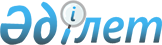 Қазақстан Республикасы Үкіметінің 2003 жылғы 25 сәуірдегі N 404 қаулысына толықтыру енгізу туралы
					
			Күшін жойған
			
			
		
					Қазақстан Республикасы Үкіметінің 2004 жылғы 11 тамыздағы N 840 Қаулысы. Күші жойылды - Қазақстан Республикасы Үкіметінің 2007 жылғы 26 шілдедегі N 633 Қаулысымен

       Күші жойылды - Қазақстан Республикасы Үкіметінің 2007.07.26. N 633 Қаулысымен.        Қазақстан Республикасының Үкіметі қаулы етеді: 

      1. "Акциялардың мемлекеттік пакеттеріне дивидендтер мен ұйымдардағы қатысудың мемлекеттік үлестеріне кіріс туралы" Қазақстан Республикасы Үкіметінің 2003 жылғы 25 сәуірдегі N 404 қаулысына (Қазақстан Республикасының ПҮКЖ-ы, 2003 ж., N 18, 184-құжат) мынадай толықтыру енгізілсін:       1-тармақ мынадай мазмұндағы 2-1) тармақшамен толықтырылсын: 

      "2-1) Ауыл кредит серіктестіктеріне кредит беруді жүзеге асыратын және ауыл кредит серіктестіктерінің жарғылық капиталына қатысатын акцияларының жүз пайызы республикалық меншіктегі "Аграрлық кредит корпорациясы" акционерлік қоғамы резервтік капитал толық қалыптасқанға дейін қоғамның жарғылық капиталынан 10 пайыз мөлшерде акциялардың мемлекеттік пакеті бойынша дивидендтерді төлеуден босатылады;". 

      2. Осы қаулы қол қойылған күнінен бастап күшіне енеді        Қазақстан Республикасы 

      Премьер-Министрінің 

      міндетін атқарушы 
					© 2012. Қазақстан Республикасы Әділет министрлігінің «Қазақстан Республикасының Заңнама және құқықтық ақпарат институты» ШЖҚ РМК
				